REQUISITOS PARA ALTA DE BENEFICIARIOS PERSONAS FÍSICASOficio Dirigido a: LAP. José Luis Urbina García Director de Control del Ejercicio Presupuestalde la Dirección General de Programación y PresupuestoMarina Nacional No. 60, ala “B” Piso 10, Col. Tacuba, D.T. Miguel Hidalgo, C.P. 11410, Ciudad de México. Copia de formato de inscripción al RFC CEDULA DE INDENTIFICACIÓN FISCAL actualizado, tal como tal como se muestra en la imagen adjunta; de contener formatos anteriores será rechazada la solicitud.Copia de identificación (INE vigente)Copia de estado de Cuenta Bancario no mayor a 3 meses de antigüedad. (Debe de aparecer la CLABE Interbancaria a 18 Dígitos.Copia del CURP.Copia del comprobante telefónico (Recibo telefónico).IMPORTANTE:LAS FOTOCOPIAS DEBEN SER LEGIBLESEJEMPLO FORMATO DE INSCRIPCION DE RFC PERSONA FISICA ACTUALIZADO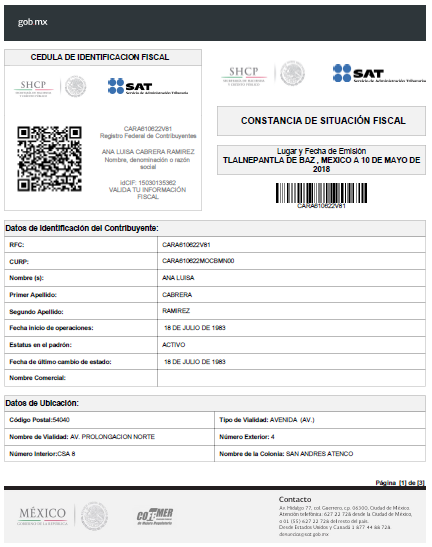 